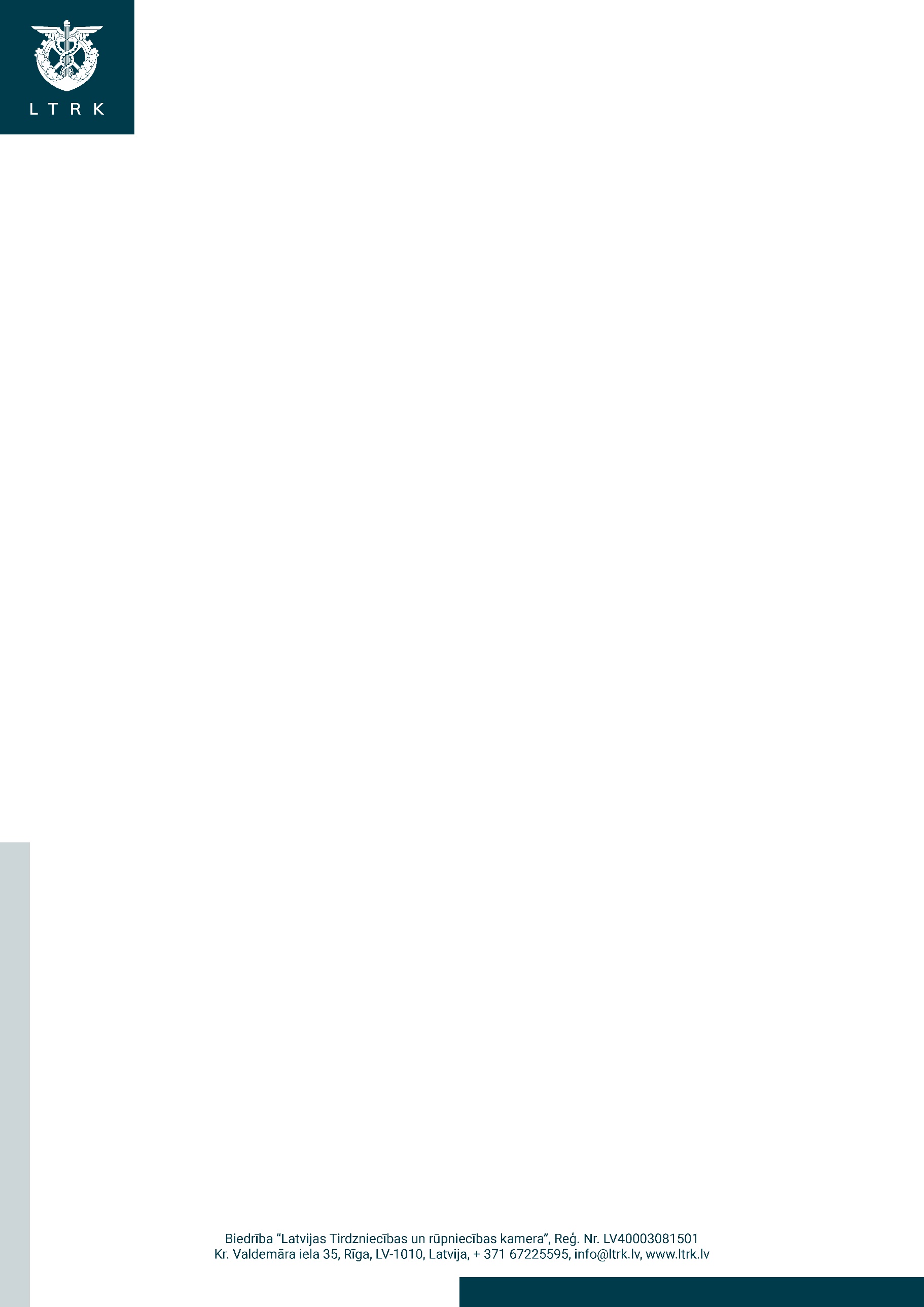 RīgāValsts kancelejaivk@mk.gov.lv Tieslietu ministrijaipasts@tm.gov.lvAizsardzības ministrijaipasts@mod.gov.lvĀrlietu ministrijaipasts@mfa.gov.lv  Iekšlietu ministrijaipasts@iem.gov.lv Datums skatāms laika zīmogāNr. 2022/150Par atbalsta pasākumiem Ukrainas tautai un likumprojektu “Ukrainas civiliedzīvotāju atbalsta likums”	Latvijas Tirdzniecības un rūpniecības kamera (turpmāk – LTRK) izsaka pateicību Latvijas valdībai par līdz šim operatīvo un konstruktīvo darbu, reaģējot uz Krievijas īstenoto karadarbību Ukrainā. Vienlaikus LTRK ir iepazinusies ar likumprojektu “Ukrainas civiliedzīvotāju atbalsta likums” (turpmāk – Likumprojekts). Ņemot vērā uzņēmēju sniegtos priekšlikumus, vēršam uzmanību uz identificētajiem trūkumiem Likumprojektā, kā arī situācijas tiesiskajā noregulējumā kopumā, lai nodrošinātu vienkāršu, ātru un visām pusēm saprotamu regulējumu.Ziedojumi un bēgļu uzņemšanaŅemot vērā, ka uzņēmumu veikti ziedojumi gan finanšu veidā, gan preču veidā tiek aplikti ar papildus Uzņēmumu ienākuma nodokli (turpmāk – UIN) vai Pievienotās vērtības nodokli (turpmāk – PVN), aicinām normatīvajā regulējumā nepārprotami nostiprināt, ka papildus nodokļi ziedojumiem, kas veikti Ukrainas civiliedzīvotāju un militāro spēku atbalsta, netiek piemēroti. Norādām, ka uzņēmumiem būs jāmaksā UIN par ziedojumu Ukrainai, kam nevar piemērot UIN atlaidi. Ievērojot, ka UIN atlaides piemērošana ir administratīvi sarežģīts process, lūdzam atteikties no šīs kārtības attiecībā uz iepriekšminētajiem ziedojumiem un UIN nepiemērot.PVN būs jāmaksā par visu, ko uzņēmumi ziedo preču veidā, jo iegādātās preces nav izmantotas ar PVN apliekamo darījumu veikšanai.  Vēršam uzmanību, ka ziedojumu aplikšana ar papildus nodokļiem samazina adresātam pieejamo finanšu resursu apjomu, uzņēmējiem aprēķinot kopējo summu, ko uzņēmums var ziedot humanitāriem un militāriem mērķiem.  Lūdzam tiesiskajā regulējumā nepārprotam nostiprināt, ka uzņēmumu sniegtie labumi bēgļiem – dzīvesvietas, transporta, bērnudārza apmaksa – nav ar algas nodokļiem apliekams labums.Lūdzam Ukrainas civiliedzīvotāji un uzņēmējiem nodrošināt vienkāršotu (līdzvērtīga rezidentiem) naudas atmazgāšanas novēršanas pārbaužu procedūru, nodrošinot iespēju bez nesamērīgi liela administratīvā sloga atvērt kontu Latvijas kredītiestādē. NodarbinātībaŅemot vērā, ka Latvijā ir stingri noteiktas valsts valodas prasmes, šajā situācijā aicinām tās nepiemērot un ļaut nodarbināt Ukrainas civiliedzīvotājus bez latviešu valodas prasmēm, kur tās nav svarīgi nepieciešamas.Jānorāda, ka vienkāršotākais veids būtu Ukrainas pilsoņiem nodarbinātības jomā piemērot Latvijas un ES pilsoņiem noteiktās prasības, kas būtu attiecināmas uz noteikto vīzas darbības laiku. Lūdzam normatīvajā regulējumā nostiprināt krīzes situācijai samērīgu regulējumu attiecībā uz darba devēju tiesībām nodarbināt Ukrainas valstpiederīgos. Ierosinām pilnveidot normatīvo regulējumu, nosakot, ka sākotnējā periodā netiek prasītas obligātās veselības pārbaudes, piemēram, trīs mēnešus, kas sakrīt ar darbinieka pārbaudes laika periodu. Vienlaikus aicinām pieļaut iespēju darba drošības instruktāžu šādos īpašos gadījumos svešvalodā.Aicinām paredzēt izņēmumu no vispārējās kārtības, kas paredz trešo valstu pilsoņus nodarbināt tikai nosakot vidējo algu valstī. Vēršam uzmanību, ka mazkvalificēta darba spēka iesaistei darba tirgū šajos apstākļos nav pamatoti šādu prasību piemērot. Piedāvāt paātrinātā kārtībā veikt transportlīdzekļu vadīšanas tiesību nomaiņu uz ES atzītām, rezultātā rastos iespēja nodarbināt konkrētā aroda profesionāļus.IzglītībaNormatīvajā regulējumā nepieciešams nostiprināt situācijai atbilstošu regulējumu par pirmsskolas, pamata, vidējās un augstākās izglītības saņemšanas iespējām un kārtību. Ērta un saprotama izglītības pieejamība ir izšķiroši svarīga, lai bērnu vecāki vienlaikus varētu strādāt, kā arī īstenotu situācijai atbilstošu bērnu apmācību un vajadzības gadījumā iespēju veiksmīgi integrēties Latvijas sabiedrībā. Covid-19 drošības prasībasAicinām attiecībā Ukrainas civiliedzīvotājiem, kuri ES ieradušies kā karadarbības bēgļi, nepiemērot Covid-19 sertifikātu noteikumus, lai saņemtu atsevišķus pakalpojumus. Lai arī apzināmies, ka pandēmijas situācija vēl aizvien rada būtisku veselības aprūpes sistēmas noslodzi, lūdzam nevajadzīgi nesarežģīt bēgļu uzturēšanos un ierašanos Latvijā ar papildus prasībām vakcinācijas fakta pierādīšanai. Šajā kontekstā aicinām izstrādāt alternatīvus mehānismus Covid-19 izplatības uzraudzībai, vienlaikus pieprasot vienotu ES pozīciju šajā jautājumā, Latvijā neradot papildus nosacījumus. Ar cieņu,	Valdes priekšsēdētājs                                                                                                               Jānis EndziņšDOKUMENTS IR PARAKSTĪTSAR DROŠU ELEKTRONISKO PARAKSTU UN SATUR LAIKA ZĪMOGU